УВЕДОМЛЕНИЕ О ВРУЧЕНИИ ПИСЬМА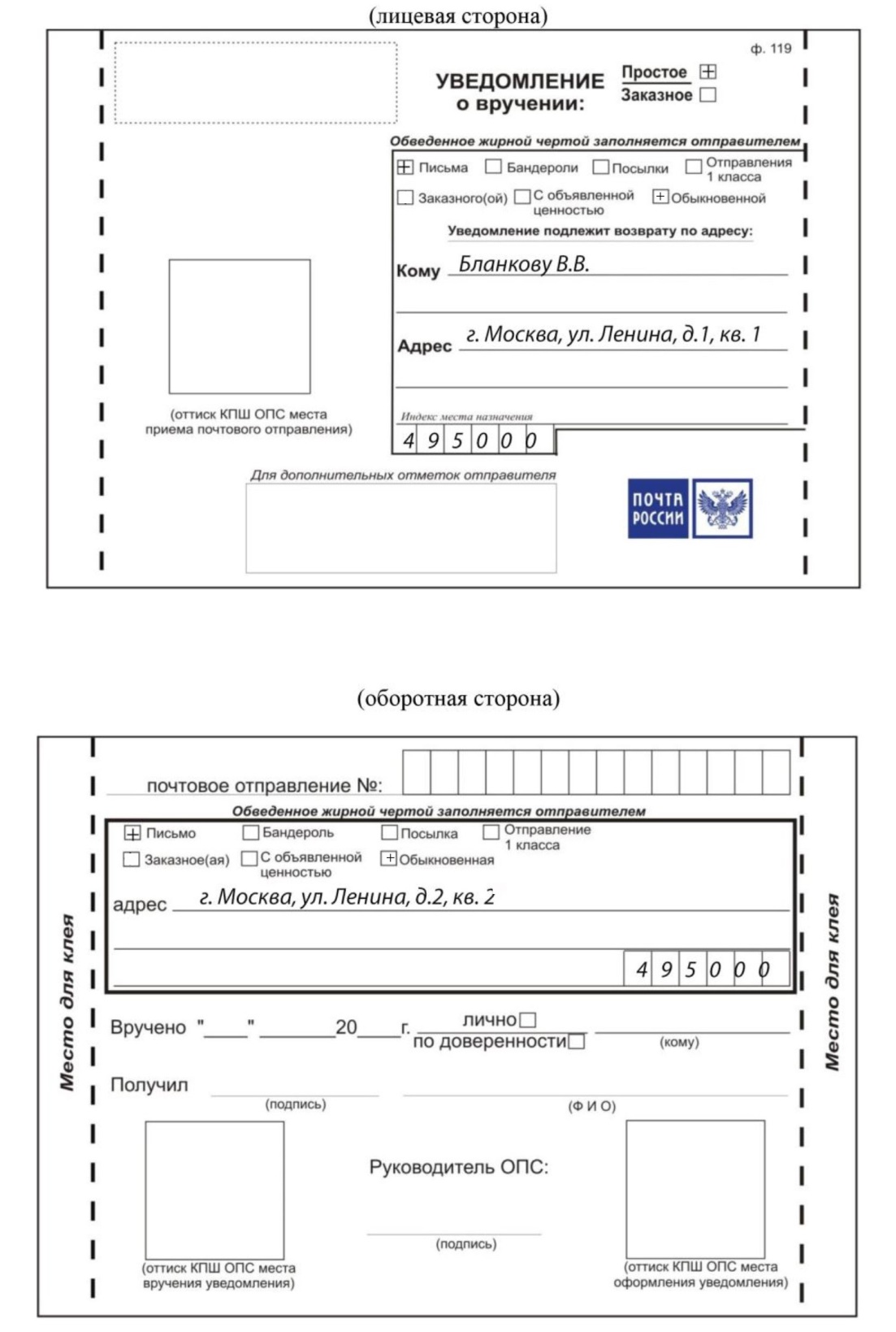 